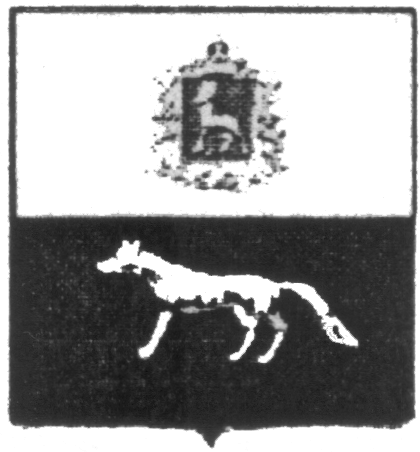 П О С Т А Н О В Л Е Н И Е       «22» января 2020 г.                 № 2О внесении изменений в Приложение к постановлению администрации сельского поселения Захаркино муниципального района Сергиевский № 56 от 29.12.2018г. «Об утверждении муниципальной программы «Реконструкция, ремонт и укрепление материально-технической базы учреждений сельского поселения Захаркино муниципального района Сергиевский» на 2019-2021гг.В соответствии с Федеральным законом от 06.10.2003 № 131-ФЗ «Об общих принципах организации местного самоуправления в Российской Федерации» и Уставом сельского поселения Захаркино, в целях уточнения объемов финансирования проводимых программных мероприятий, Администрация сельского поселения Захаркино муниципального района Сергиевский  ПОСТАНОВЛЯЕТ:        1.Внести изменения в Приложение к постановлению Администрации сельского поселения Захаркино муниципального района Сергиевский № 56  от 29.12.2018г. «Об утверждении муниципальной программы «Реконструкция, ремонт и укрепление материально-технической базы учреждений сельского поселения Захаркино муниципального района Сергиевский» на 2019-2021гг. (далее - Программа) следующего содержания:        1.1.В Паспорте Программы позицию «Объемы и источники финансирования программных мероприятий» изложить в следующей редакции: Объем   финансирования, необходимый для реализации  мероприятий  Программы составит 199,13476 тыс.рублей, в том числе по годам:за счет средств местного бюджета – 199,13476 тыс.руб.:2019 год – 199,13476 тыс.руб.,2020 год – 0,00 тыс.руб.,2021 год – 0,00 тыс.руб.        1.2. Раздел Программы 4 «Перечень программных мероприятий» изложить в следующей редакции:          1.3.В разделе программы 5 «Обоснование ресурсного обеспечения Программы» изложить в следующей редакции:  Объем   финансирования, необходимый для реализации  мероприятий  Программы  составит  199,13476 тыс. рублей, в том числе по годам:	- на 2019 год – 199,13476 тыс. рублей;	- на 2020 год – 0,00 тыс. рублей;	- на 2021 год – 0,00 тыс. рублей        2.Опубликовать настоящее Постановление в газете «Сергиевский вестник».         3.Настоящее Постановление вступает в силу со дня его официального опубликования.	Глава сельского поселения Захаркиномуниципального района Сергиевский                                           А.В. ВеденинБюджет№ п/пНаименование мероприятияПланируемый объем финансирования, тыс. рублейПланируемый объем финансирования, тыс. рублейПланируемый объем финансирования, тыс. рублейИсполнитель мероприятияБюджет№ п/пНаименование мероприятия201920202021Местный 1Техническое обслуживание газового оборудования перед началом отопительного сезона73,272400,000,00 Администрация сельского поселения ЗахаркиноМестный 2Техническое обслуживание инженерных коммуникаций (поселения с центральным отоплением)67,833080,000,00Администрация сельского поселения ЗахаркиноМестный 3Ремонт и укрепление материально-технической базы учреждений13,500000,000,00Администрация сельского поселения ЗахаркиноМестный 4Прочие мероприятия31,329280,000,00Администрация сельского поселения ЗахаркиноМестный 5ТО пожарной сигнализации13,200000,000,00Администрация сельского поселения ЗахаркиноВсего:199,134760,000,00